Capture Application Request for Log-in/Password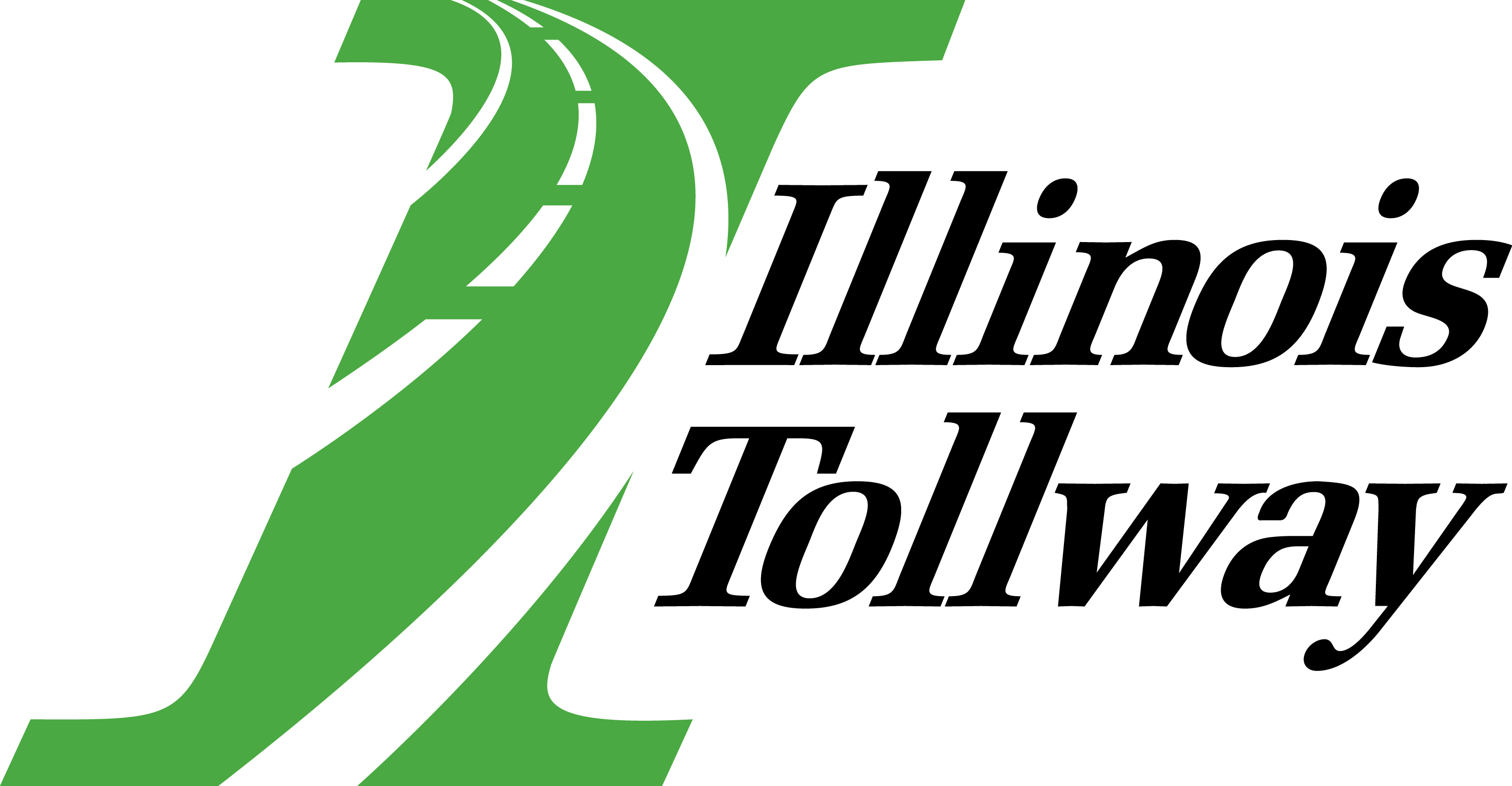 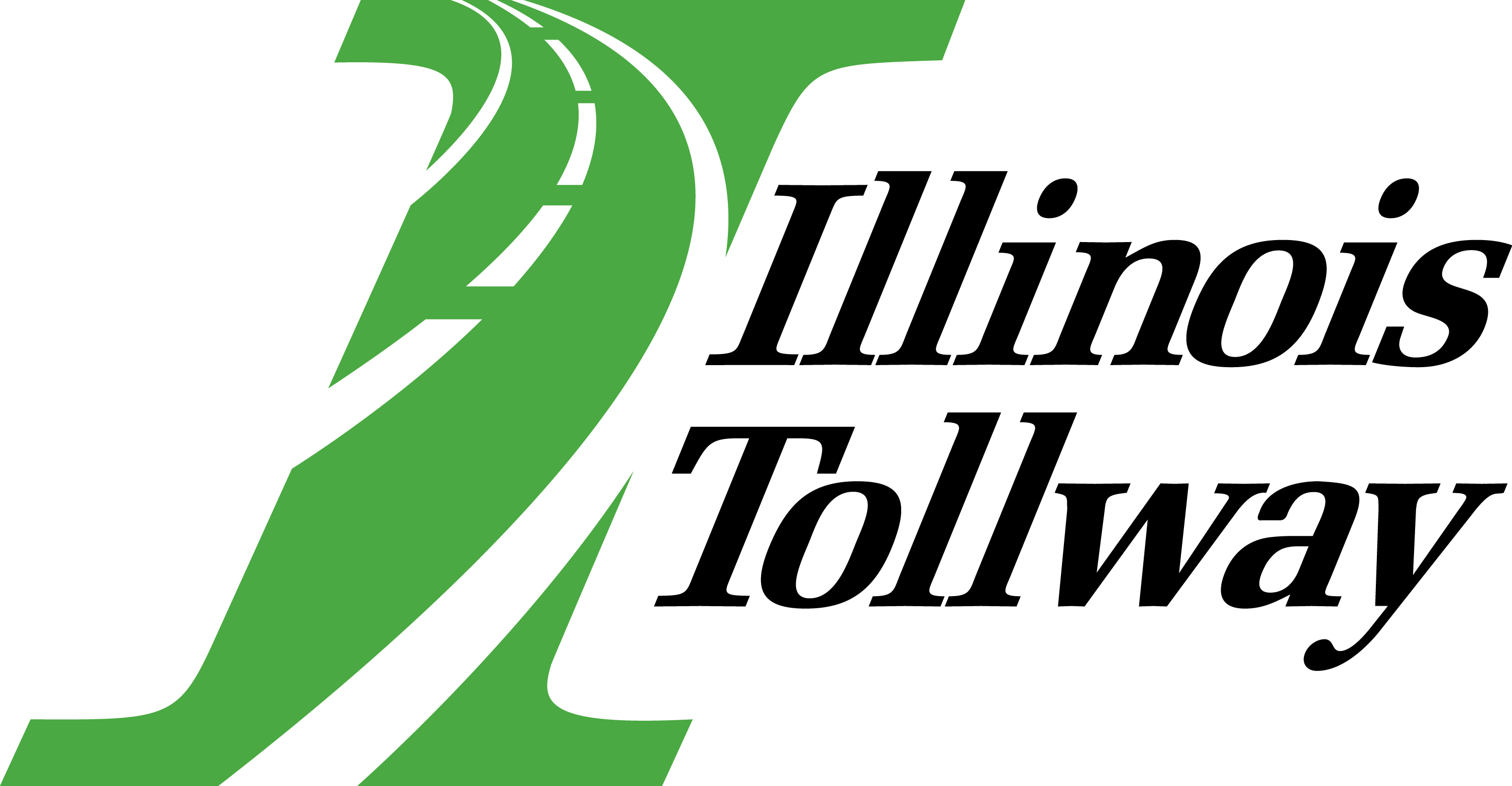 		_________________________________________	,   				,	(Print the name of signatory party)			         		              (Title)request a Login and Password for the DBE/EEO Capture Application for (company name) 		__________________________________				.Request Type:       New User – or --    I need to add or remove contracts from my existing ID.	My email address is: ________________________________________________________ (only for new user).I have the responsibility to review EEO data for the Tollway on contract(s). Any party reviewing this EEO data must certify that they have the authority to provide the information contained therein and that the information is complete and accurate. Print Name:			             ___________________    	Date    	_______________________    User Signature: 								Date    	_______________________Print Company Name:  	_____________________			Date    	_______________________For ease of response, please e-mail this request from the email account listed above to:ContractCompliance@getipass.com Affidavit: For and on behalf of_______________________________________________________________________________________________, its duly authorized agent with full power                       (Printed Name of Agent)and authority to make this certification, represents, warrant and certify to the Illinois Tollway that this Disclosure is complete and accurate.Affidavit: For and on behalf of_______________________________________________________________________________________________, its duly authorized agent with full power                       (Printed Name of Agent)and authority to make this certification, represents, warrant and certify to the Illinois Tollway that this Disclosure is complete and accurate.Title of Agent:Signature of Agent:Date of Signature: